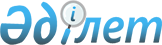 Мәслихаттың 2016 жылғы 22 желтоқсандағы № 80 "Амангелді ауданының 2017-2019 жылдарға арналған аудандық бюджеті туралы" шешіміне өзгерістер енгізу туралыҚостанай облысы Амангелді ауданы мәслихатының 2017 жылғы 23 ақпандағы № 95 шешімі. Қостанай облысының Әділет департаментінде 2017 жылғы 13 наурызда № 6900 болып тіркелді      2008 жылғы 4 желтоқсандағы Қазақстан Республикасы Бюджет кодексінің 109-бабына және "Қазақстан Республикасындағы жергілікті мемлекеттік басқару және өзін-өзі басқару туралы" 2001 жылғы 23 қаңтардағы Қазақстан Республикасы Заңының 6-бабына сәйкес Амангелді аудандық мәслихаты ШЕШІМ ҚАБЫЛДАДЫ:

      1. Мәслихаттың 2016 жылғы 22 желтоқсандағы № 80 "Амангелді ауданының 2017-2019 жылдарға арналған аудандық бюджеті туралы" шешіміне (Нормативтік құқықтық актілерді мемлекеттік тіркеу тізілімінде № 6786 тіркелген, 2017 жылғы 20 қаңтарда "Аманкелді арайы" газетінде жарияланған) мынадай өзгерістер енгізілсін:

      1-тармақ жаңа редакцияда жазылсын: 

      "1. Амангелді ауданының 2017-2019 жылдарға арналған бюджеті тиісінше 1, 2 және 3-қосымшаларға сәйкес, оның ішінде 2017 жылға мынадай көлемдерде бекітілсін: 

      1) кірістер - 2 772 677,5 мың теңге, оның iшiнде:

      салықтық түсімдер бойынша - 257 673,0 мың теңге; 

      салықтық емес түсімдер бойынша - 17 730,0 мың теңге;

      негізгі капиталды сатудан түсетін түсімдер бойынша - 526,0 мың теңге;

      трансферттер түсімі бойынша – 2 496 748,5 мың теңге; 

      2) шығындар – 2 799 739,8 мың теңге; 

      3) таза бюджеттiк кредиттеу - -1 760,0 мың теңге, оның iшiнде: 

      бюджеттiк кредиттер – 6 807,0 мың теңге; 

      бюджеттiк кредиттердi өтеу – 8 567,0 мың теңге; 

      4) қаржы активтерімен операциялар бойынша сальдо – 0,0 мың теңге, оның ішінде: қаржы активтерін сатып алу – 0,0 мың теңге;

      5) бюджет тапшылығы (профициті) – - 25 302,3 мың теңге; 

      6) бюджет тапшылығын қаржыландыру (профицитін пайдалану) – 25 302,3 мың теңге."; 

      көрсетілген шешімнің 1 және 5-қосымшалары осы шешімнің 1, 2-қосымшаларына сәйкес жаңа редакцияда жазылсын.

      2. Осы шешім 2017 жылғы 1 қаңтардан бастап қолданысқа енгізіледі.



      "КЕЛІСІЛДІ"

      "Амангелді ауданы әкімдігінің

      экономика және бюджеттік 

      жоспарлау бөлімі" коммуналдық 

      мемлекеттік мекемесінің басшысы

      _____________________ М. Сакетов

      2017 жылғы "23"ақпан

 Амангелді ауданының 2017 жылға арналған аудандық бюджеті 2017 жылға арналған Амангелді ауданының кенттер, ауылдар, ауылдық округтердің бюджеттік бағдарламалар тізбесі.
					© 2012. Қазақстан Республикасы Әділет министрлігінің «Қазақстан Республикасының Заңнама және құқықтық ақпарат институты» ШЖҚ РМК
				
      Кезекті төртінші
сессия төрағасы

А. Ташимов

      Аудандық
мәслихат хатшысы

Қ. Кеделбаев
Мәслихаттың
2017 жылғы 23 ақпандағы
№ 95 шешіміне 1-қосымшаМәслихаттың
2016 жылғы 22 желтоқсандағы
№ 80 шешіміне 1-қосымшаСанаты

Санаты

Санаты

Санаты

Санаты

Сомасы,
мың теңге

Сыныбы

Сыныбы

Сыныбы

Сыныбы

Сомасы,
мың теңге

Кіші сыныбы

Кіші сыныбы

Кіші сыныбы

Сомасы,
мың теңге

Ерекшелігі

Ерекшелігі

Сомасы,
мың теңге

Атауы

Сомасы,
мың теңге

I

І. Кірістер

2772677,5

1

00

0

00

Салықтық түciмдер

257673,0

1

01

0

00

Табыс салығы

114577,0

1

01

2

00

Жеке табыс салығы

114577,0

1

03

0

00

Әлеуметтiк салық

103841,0

1

03

1

00

Әлеуметтiк салық

103841,0

1

04

0

00

Меншiкке салынатын салықтар

26365,0

1

04

1

00

Мүлiкке салынатын салықтар

11395,0

1

04

3

00

Жер салығы

865,0

1

04

4

00

Көлiк құралдарына салынатын салық

10683,0

1

04

5

00

Бірыңғай жер салығы

3422,0

1

05

0

00

Тауарларға, жұмыстарға және қызметтерге салынатын iшкi салықтар

10812,0

1

05

2

00

Акциздер

1142,0

1

05

3

00

Табиғи және басқа да ресурстарды пайдаланғаны үшін түсетiн түсiмдер

5935,0

1

05

4

00

Кәсiпкерлiк және кәсiби қызметтi жүргiзгенi үшiн алынатын алымдар

3735,0

1

08

0

0

Заңдық маңызы бар әрекеттерді жасағаны және (немесе) оған уәкілеттігі бар мемлекеттік органдар немесе лауазымды адамдар құжаттар бергені үшін алынатын міндетті төлемдер

2078,0

2

00

0

00

Салықтық емес түciмдер

17730,0

2

01

0

00

Мемлекеттік меншіктен түсетін кірістер

1755,0

2

01

1

00

Мемлекеттік кәсіпорындардың таза кірісі бөлігінің түсімдері

28,0

2

01

5

00

Мемлекет меншiгiндегi мүлiктi жалға беруден түсетiн кiрiстер

1727,0

2

02

0

00

Мемлекеттік бюджеттен қаржыландырылатын мемлекеттік мекемелердің тауарларды (жұмыстарды, қызметтерді) өткізуінен түсетін түсімдер

845,0

2

02

1

00

Мемлекеттік бюджеттен қаржыландырылатын мемлекеттік мекемелердің тауарларды (жұмыстарды, қызметтерді) өткізуінен түсетін түсімдер

845,0

2

06

0

00

Басқа да салықтық емес түсiмдер

15130,0

2

06

1

00

Басқа да салықтық емес түсiмдер

15130,0

3

00

0

00

Негізгі капиталды сатудан түсетін түсімдер

526,0

3

01

1

00

Мемлекеттік мекемелерге бекітілген мемлекеттік мүлікті сату

321,0

3

03

1

00

Жерді сату

205,0

4

00

0

00

Трансферттердің түсімдері

2496748,5

4

02

0

00

Мемлекеттiк басқарудың жоғары тұрған органдарынан түсетiн трансферттер

2496748,5

4

02

2

00

Облыстық бюджеттен түсетiн трансферттер

2496748,5

Фукционалдық топ

Фукционалдық топ

Фукционалдық топ

Фукционалдық топ

Фукционалдық топ

Сомасы,
мың теңге

Кіші функция

Кіші функция

Кіші функция

Кіші функция

Сомасы,
мың теңге

Бюджеттік бағдарламалардың әкімшісі

Бюджеттік бағдарламалардың әкімшісі

Бюджеттік бағдарламалардың әкімшісі

Сомасы,
мың теңге

Бағдарлама

Бағдарлама

Сомасы,
мың теңге

Атауы

Сомасы,
мың теңге

ІІ. Шығындар

2799739,8

01

Жалпы сипаттағы мемлекеттiк қызметтер

290485,6

1

Мемлекеттiк басқарудың жалпы функцияларын орындайтын өкiлдi, атқарушы және басқа органдар

238002,6

112

Аудан (облыстық маңызы бар қала) мәслихатының аппараты

16992,0

001

Аудан (облыстық маңызы бар қала) мәслихатының қызметін қамтамасыз ету жөніндегі қызметтер

16482,0

003

Мемлекеттік органның күрделі шығыстары

510,0

122

Аудан (облыстық маңызы бар қала) әкімінің аппараты

93486,2

001

Аудан (облыстық маңызы бар қала) әкімінің қызметін қамтамасыз ету жөніндегі қызметтер

84229,2

003

Мемлекеттік органның күрделі шығыстары

9257,0

123

Қаладағы аудан, аудандық маңызы бар қала, кент, ауыл, ауылдық округ әкімінің аппараты

127524,4

001

Қаладағы аудан, аудандық маңызы бар қаланың, кент, ауыл, ауылдық округ әкімінің қызметін қамтамасыз ету жөніндегі қызметтер

120206,4

022

Мемлекеттік органның күрделі шығыстары

7318,0

2

Қаржылық қызмет

16930,0

452

Ауданның (облыстық маңызы бар қаланың) қаржы бөлімі

16930,0

001

Ауданның (облыстық маңызы бар қаланың) бюджетін орындау және коммуналдық меншігін басқару саласындағы мемлекеттік саясатты іске асыру жөніндегі қызметтер

13508,0

003

Салық салу мақсатында мүлікті бағалауды жүргізу

343,0

010

Жекешелендіру, коммуналдық меншікті басқару, жекешелендіруден кейінгі қызмет және осыған байланысты дауларды реттеу

420,0

018

Мемлекеттік органның күрделі шығыстары

2659,0

5

Жоспарлау және статистикалық қызмет

9447,0

453

Ауданның (облыстық маңызы бар қаланың) экономика және бюджеттік жоспарлау бөлімі

9447,0

001

Экономикалық саясатты, мемлекеттік жоспарлау жүйесін қалыптастыру және дамыту саласындағы мемлекеттік саясатты іске асыру жөніндегі қызметтер

9447,0

9

Жалпы сипаттағы өзге де мемлекеттiк қызметтер

26106,0

454

Ауданның (облыстық маңызы бар қаланың) кәсіпкерлік және ауыл шаруашылығы бөлімі

16735,0

001

Жергілікті деңгейде кәсіпкерлікті және ауыл шаруашылығын дамыту саласындағы мемлекеттік саясатты іске асыру жөніндегі қызметтер

16735,0

458

Ауданның (облыстық маңызы бар қаланың) тұрғын үй-коммуналдық шаруашылығы, жолаушылар көлігі және автомобиль жолдары бөлімі

9371,0

001

Жергілікті деңгейде тұрғын үй-коммуналдық шаруашылығы, жолаушылар көлігі және автомобиль жолдары саласындағы мемлекеттік саясатты іске асыру жөніндегі қызметтер

9371,0

02

Қорғаныс

5500,2

1

Әскери мұқтаждар

3671,0

122

Аудан (облыстық маңызы бар қала) әкімінің аппараты

3671,0

005

Жалпыға бірдей әскери міндетті атқару шеңберіндегі іс-шаралар

3671,0

2

Төтенше жағдайлар жөніндегі жұмыстарды ұйымдастыру

1829,2

122

Аудан (облыстық маңызы бар қала) әкімінің аппараты

1829,2

006

Аудан (облыстық маңызы бар қала) ауқымындағы төиенше жағдайлардың алдын алу және оларды жою

1346,7

007

Аудандық (қалалық) ауқымдағы дала өрттерінің, сондай-ақ мемлекеттік өртке қарсы қызмет органдары құрылмаған елді мекендерде өрттердің алдын алу және оларды сөндіру жөніндегі іс-шаралар

482,5

04

Бiлiм беру

1471739,5

1

Мектепке дейiнгі тәрбие және оқыту

110725,0

464

Ауданның (облыстық маңызы бар қаланың) білім бөлімі

110725,0

009

Мектепке дейінгі тәрбие мен оқыту ұйымдарының қызметін қамтамасыз ету

75912,0

040

Мектепке дейінгі білім беру ұйымдарында мемлекеттік білім беру тапсырысын іске асыруға

34813,0

2

Бастауыш, негізгі орта және жалпы орта білім беру

1319515,5

464

Ауданның (облыстық маңызы бар қаланың) білім бөлімі

1285913,5

003

Жалпы білім беру

1221163,5

006

Балаларға қосымша білім беру

64750,0

465

Ауданның (облыстық маңызы бар қаланың) дене шынықтыру және спорт бөлімі

33602,0

017

Балалар мен жасөспірімдерге спорт бойынша қосымша білім беру

33602,0

9

Бiлiм беру саласындағы өзге де қызметтер

41499,0

464

Ауданның (облыстық маңызы бар қаланың) білім бөлімі

41499,0

001

Жергілікті деңгейде білім беру саласындағы мемлекеттік саясатты іске асыру жөніндегі қызметтер

12610,0

005

Ауданның (облыстық маңызы бар қаланың) мемлекеттік білім беру мекемелер үшін оқулықтар мен оқу-әдiстемелiк кешендерді сатып алу және жеткізу

19200,0

015

Жетім баланы (жетім балаларды) және ата-аналарының қамқорынсыз қалған баланы (балаларды) күтіп-ұстауға қамқоршыларға (қорғаншыларға) ай сайынға ақшалай қаражат төлемі

1933,0

067

Ведомстволық бағыныстағы мемлекеттік мекемелерінің және ұйымдарының күрделі шығыстары

7756,0

06

Әлеуметтiк көмек және әлеуметтiк қамсыздандыру

172360,0

1

Әлеуметтiк қамсыздандыру

59953,0

451

Ауданның (облыстық маңызы бар қаланың) жұмыспен қамту және әлеуметтік бағдарламалар бөлімі

57963,0

005

Мемлекеттік атаулы әлеуметтік көмек

3504,0

016

18 жасқа дейінгі балаларға мемлекеттік жәрдемақылар

51850,0

025

"Өрлеу" жобасы бойынша келісілген қаржылай көмекті енгізу

2609,0

464

Ауданның (облыстық маңызы бар қаланың) білім бөлімі

1990,0

030

Патронат тәрбиешілерге берілген баланы (балаларды) асырап бағу

1990,0

2

Әлеуметтiк көмек

84728,0

451

Ауданның (облыстық маңызы бар қаланың) жұмыспен қамту және әлеуметтік бағдарламалар бөлімі

84728,0

002

Жұмыспен қамту бағдарламасы

45245,0

006

Тұрғын үйге көмек көрсету

273,0

007

Жергілікті өкілетті органдардың шешімі бойынша мұқтаж азаматтардың жекелеген топтарына әлеуметтік көмек

13120,0

010

Үйден тәрбиеленіп оқытылатын мүгедек балаларды материалдық қамтамасыз ету

858,0

014

Мұқтаж азаматтарға үйде әлеуметтiк көмек көрсету

4944,0

017

Мүгедектерді оңалту жеке бағдарламасына сәйкес, мұқтаж мүгедектерді міндетті гигиеналық құралдармен және ымдау тілі мамандарының қызмет көрсетуін, жеке көмекшілермен қамтамасыз ету

3380,0

023

Жұмыспен қамту орталықтарының қызметін қамтамасыз ету

16908,0

9

Әлеуметтiк көмек және әлеуметтiк қамтамасыз ету салаларындағы өзге де қызметтер

27679,0

451

Ауданның (облыстық маңызы бар қаланың) жұмыспен қамту және әлеуметтік бағдарламалар бөлімі

27679,0

001

Жергілікті деңгейде халық үшін әлеуметтік бағдарламаларды жұмыспен қамтуды қамтамасыз етуді іске асыру саласындағы мемлекеттік саясатты іске асыру жөніндегі қызметтер

22709,0

011

Жәрдемақыларды және басқа да әлеуметтік төлемдерді есептеу, төлеу мен жеткізу бойынша қызметтерге ақы төлеу

1000,0

050

Қазақстан Республикасында мүгедектердің құқықтарын қамтамасыз ету және өмір сүру сапасын жақсарту жөніндегі 2012 - 2018 жылдарға арналған іс-шаралар жоспарын іске асыру

3970,0

07

Тұрғын үй-коммуналдық шаруашылық

538777,0

1

Тұрғын үй шаруашылығы

12476,0

458

Ауданның (облыстық маңызы бар қаланың) тұрғын үй-коммуналдық шаруашылығы, жолаушылар көлігі және автомобиль жолдары бөлімі

12476,0

003

Мемлекеттік тұрғын үй қорының сақтаулуын ұйымдастыру

1476,0

004

Азматтардың жекелген санаттарын тұрғын үймен қамтамасыз ету

11000,0

2

Коммуналдық шаруашылық

493175,0

472

Ауданның (облыстық маңызы бар қаланың) құрылыс, сәулет және қала құрылысы бөлімі

493175,0

058

Елді мекендердегі сумен жабдықтау және су бұру жүйелерін дамыту

493175,0

3

Елді-мекендерді абаттандыру

33126,0

123

Қаладағы аудан, аудандық маңызы бар қала, кент, ауыл, ауылдық округ әкімінің аппараты

8065,0

008

Елді мекендердегі көшелерді жарықтандыру

5248,0

009

Елді мекендердің санитариясын қамтамасыз ету

2817,0

458

Ауданның (облыстық маңызы бар қаланың) тұрғын үй-коммуналдық шаруашылығы, жолаушылар көлігі және автомобиль жолдары бөлімі

25061,0

016

Елдi мекендердiң санитариясын қамтамасыз ету

25061,0

08

Мәдениет, спорт, туризм және ақпараттық кеңістiк

156564,0

1

Мәдениет саласындағы қызмет

42409,0

455

Ауданның (облыстық маңызы бар қаланың) мәдениет және тілдерді дамыту бөлімі

42409,0

003

Мәдени-демалыс жұмысын қолдау

42409,0

2

Спорт

23034,0

465

Ауданның (облыстық маңызы бар қаланың) дене шынықтыру және спорт бөлімі

23034,0

001

Жергілікті деңгейде дене шынықтыру және спорт саласындағы мемлекеттік саясатты іске асыру жөніндегі қызметтер

6437,0

004

Мемлекеттік органның күрделі шығыстары

1500,0

005

Ұлттық және бұқаралық спорт түрлерін дамыту

4644,0

006

Аудандық (облыстық маңызы бар қалалық) деңгейде спорттық жарыстар өткiзу

525,0

007

Әртүрлi спорт түрлерi бойынша аудан (облыстық маңызы бар қала) құрама командаларының мүшелерiн дайындау және олардың облыстық спорт жарыстарына қатысуы

3255,0

032

Ведомстволық бағыныстағы мемлекеттік мекемелерінің және ұйымдарының күрделі шығыстары

6673,0

3

Ақпараттық кеңiстiк

53265,0

455

Ауданның (облыстық маңызы бар қаланың) мәдениет және тілдерді дамыту бөлімі

51855,0

006

Аудандық (қалалық) кiтапханалардың жұмыс iстеуi

51293,0

007

Мемлекеттiк тiлдi және Қазақстан халқының басқа да тiлдерін дамыту

562,0

456

Ауданның (облыстық маңызы бар қаланың) ішкі саясат бөлімі

1410,0

002

Мемлекеттік ақпараттық саясат жүргізу жөніндегі қызметтер

1410,0

9

Мәдениет, спорт, туризм және ақпараттық кеңiстiктi ұйымдастыру жөнiндегi өзге де қызметтер

37856,0

455

Ауданның (облыстық маңызы бар қаланың) мәдениет және тілдерді дамыту бөлімі

16517,0

001

Жергілікті деңгейде тілдерді және мәдениетті дамыту саласындағы мемлекеттік саясатты іске асыру жөніндегі қызметтер

7358,0

010

Мемлекеттік органның күрделі шығыстары

2659,0

032

Ведомстволық бағыныстағы мемлекеттік мекемелерінің және ұйымдарының күрделі шығыстары

6500,0

456

Ауданның (облыстық маңызы бар қаланың) ішкі саясат бөлімі

21339,0

001

Жергілікті деңгейде ақпарат, мемлекеттілікті нығайту және азаматтардың әлеуметтік сенімділігін қалыптастыру саласында мемлекеттік саясатты іске асыру жөніндегі қызметтер

8308,0

003

Жастар саясаты саласында іс-шараларды іске асыру

10372,0

006

Мемлекеттік органның күрделі шығыстары

2659,0

10

Ауыл, су, орман, балық шаруашылығы, ерекше қорғалатын табиғи аумақтар, қоршаған ортаны және жануарлар дүниесін қорғау, жер қатынастары

89718,0

1

Ауыл шаруашылығы

72153,0

473

Ауданның (облыстық маңызы бар қаланың) ветеринария бөлімі

72153,0

001

Жергілікті деңгейде ветеринария саласындағы мемлекеттік саясатты іске асыру жөніндегі қызметтер

18581,0

006

Ауру жануарларды санитарлық союды ұйымдастыру

1485,0

007

Қаңғыбас иттер мен мысықтарды аулауды және жоюды ұйымдастыру

1050,0

009

Жануарлардың энзоотиялық аурулары бойынша ветеринариялық іс- шараларды жүргізу

1038,0

011

Эпизоотияға қарсы іс-шаралар жүргізу

49176,0

047

Жануарлардың саулығы мен адамның денсаулығына қауіп төндіретін, алып қоймай залалсыздандырылған (зарарсыздандырылған) және қайта өңделген жануарлардың, жануарлардан алынатын өнімдер мен шикізаттың құнын иелеріне өтеу

823,0

6

Жер қатынастары

9779,0

463

Ауданның (облыстық маңызы бар қаланың) жер қатынастары бөлімі

9779,0

001

Аудан (облыстық маңызы бар қала) аумағында жер қатынастарын реттеу саласындағы мемлекеттік саясатты іске асыру жөніндегі қызметтер

9779,0

9

Ауыл, су, орман, балық шаруашылығы, қоршаған ортаны қорғау және жер қатынастары саласындағы басқа да қызметтер

7786,0

453

Ауданның (облыстық маңызы бар қаланың) экономика және бюджеттік жоспарлау бөлімі

7786,0

099

Мамандарға әлеуметтік қолдау көрсету жөніндегі шараларды іске асыру

7786,0

11

Өнеркәсіп, сәулет, қала құрылысы және құрылыс қызметі

9064,0

2

Сәулет, қала құрылысы және құрылыс қызметі

9064,0

472

Ауданның (облыстық маңызы бар қаланың) құрылыс, сәулет және қала құрылысы бөлімі

9064,0

001

Жергілікті деңгейде құрылыс, сәулет және қала құрылысы саласындағы мемлекеттік саясатты іске асыру жөніндегі қызметтер

9064,0

12

Көлiк және коммуникация

44350,0

1

Автомобиль көлiгi

44350,0

458

Ауданның (облыстық маңызы бар қаланың) тұрғын үй-коммуналдық шаруашылығы, жолаушылар көлігі және автомобиль жолдары бөлімі

44350,0

023

Автомобиль жолдарының жұмыс істеуін қамтамасыз ету

44350,0

13

Басқалар

929,8

9

Басқалар

929,8

452

Ауданның (облыстық маңызы бар қаланың) қаржы бөлімі

929,8

012

Ауданның (облыстық маңызы бар қаланың) жергілікті атқарушы органының резерві

929,8

15

Трансферттер

20251,7

1

Трансферттер

20251,7

452

Ауданның (облыстық маңызы бар қаланың) қаржы бөлімі

20251,7

006

Нысаналы пайдаланылмаған (толық пайдаланылмаған) трансферттерді қайтару

592,6

051

Жергілікті өзін-өзі басқару органдарына берілетін трансферттер

19658,0

054

Қазақстан Республикасының Ұлттық қорынан берілетін нысаналы трансферт есебінен республикалық бюджеттен бөлінген пайдаланылмаған (түгел пайдаланылмаған) нысаналы трансферттердің сомасын қайтару

1,1

ІІІ. Таза бюджеттік кредиттеу

-1760,0

10

Ауыл, су, орман, балық шаруашылығы, ерекше қорғалатын табиғи аумақтар, қоршаған ортаны және жануарлар дүниесін қорғау, жер қатынастары

6807,0

1

Ауыл шаруашылығы

6807,0

453

Ауданның (облыстық маңызы бар қаланың) экономика және бюджеттік жоспарлау бөлімі

6807,0

006

Мамандарды әлеуметтік қолдау шараларын іске асыру үшін бюджеттік кредиттер

6807,0

Санаты

Санаты

Санаты

Санаты

Санаты

Сомасы,
мың теңге

Сыныбы

Сыныбы

Сыныбы

Сыныбы

Сомасы,
мың теңге

Кіші сыныбы

Кіші сыныбы

Кіші сыныбы

Сомасы,
мың теңге

Ерекшелігі

Ерекшелігі

Сомасы,
мың теңге

Атауы

Сомасы,
мың теңге

5

Бюджеттік кредиттерді өтеу

8567,0

01

Бюджеттік кредиттерді өтеу

8567,0

1

Мемлекеттік бюджеттен берілген бюджеттік кредиттерді өтеу

8567,0

13

Жеке тұлғаларға жергілікті бюджеттен берілген бюджеттік кредиттерді өтеу

8567,0

IV. Қаржы активтерімен операциялар бойынша сальдо

0,0

V. Бюджет тапшылығы (профициті)

-25302,3

VI. Бюджет тапшылығын қаржыландыру (профицитін пайдалану)

25302,3

Мәслихаттың
2017 жылғы 23 ақпандағы
№ 95 шешіміне 2-қосымшаМәслихаттың
2016 жылғы 22 желтоқсандағы
№ 80 шешіміне 5-қосымшаФукционалдық топ

Фукционалдық топ

Фукционалдық топ

Фукционалдық топ

Фукционалдық топ

Сомасы,
мың теңге

Кіші функция

Кіші функция

Кіші функция

Кіші функция

Сомасы,
мың теңге

Бюджеттік бағдарламалардың әкімшісі

Бюджеттік бағдарламалардың әкімшісі

Бюджеттік бағдарламалардың әкімшісі

Сомасы,
мың теңге

Бағдарлама

Бағдарлама

Сомасы,
мың теңге

Атауы

Сомасы,
мың теңге

01

Жалпы сипаттағы мемлекеттiк қызметтер

127524,4

1

Мемлекеттiк басқарудың жалпы функцияларын орындайтын өкiлдi, атқарушы және басқа органдар

127524,4

123

Амангелді ауданының Амантоғай ауылдық округі әкімінің аппараты

11599,0

001

Қаладағы аудан, аудандық маңызы бар қаланың, кент, ауыл, ауылдық округ әкімінің қызметін қамтамасыз ету жөніндегі қызметтер

11599,0

123

Амангелді ауданының Амангелді ауылдық округі әкімінің аппараты

22282,0

001

Қаладағы аудан, аудандық маңызы бар қаланың, кент, ауыл, ауылдық округ әкімінің қызметін қамтамасыз ету жөніндегі қызметтер

22282,0

123

Амангелді ауданының Ақсай ауылы әкімінің аппараты

9251,0

001

Қаладағы аудан, аудандық маңызы бар қаланың, кент, ауыл, ауылдық округ әкімінің қызметін қамтамасыз ету жөніндегі қызметтер

9001,0

022

Мемлекеттік органның күрделі шығыстары

250,0

123

Амангелді ауданының Тасты ауылы әкімінің аппараты

9660,0

001

Қаладағы аудан, аудандық маңызы бар қаланың, кент, ауыл, ауылдық округ әкімінің қызметін қамтамасыз ету жөніндегі қызметтер

9410,0

022

Мемлекеттік органның күрделі шығыстары

250,0

123

Амангелді ауданының Қабырға ауылдық округі әкімінің аппараты

9326,4

001

Қаладағы аудан, аудандық маңызы бар қаланың, кент, ауыл, ауылдық округ әкімінің қызметін қамтамасыз ету жөніндегі қызметтер

9076,4

022

Мемлекеттік органның күрделі шығыстары

250,0

123

Амангелді ауданының Үштоғай ауылдық округі әкімінің аппараты

9388,0

001

Қаладағы аудан, аудандық маңызы бар қаланың, кент, ауыл, ауылдық округ әкімінің қызметін қамтамасыз ету жөніндегі қызметтер

9138,0

022

Мемлекеттік органның күрделі шығыстары

250,0

123

Амангелді ауданының Құмкешу ауылдық округі әкімінің аппараты

12330,0

001

Қаладағы аудан, аудандық маңызы бар қаланың, кент, ауыл, ауылдық округ әкімінің қызметін қамтамасыз ету жөніндегі қызметтер

9421,0

022

Мемлекеттік органның күрделі шығыстары

2909,0

123

Амангелді ауданының Байғабыл ауылдық округі әкімінің аппараты

13349,0

001

Қаладағы аудан, аудандық маңызы бар қаланың, кент, ауыл, ауылдық округ әкімінің қызметін қамтамасыз ету жөніндегі қызметтер

10440,0

022

Мемлекеттік органның күрделі шығыстары

2909,0

123

Амангелді ауданының Қарасу ауылдық округі әкімінің аппараты

11177,0

001

Қаладағы аудан, аудандық маңызы бар қаланың, кент, ауыл, ауылдық округ әкімінің қызметін қамтамасыз ету жөніндегі қызметтер

10927,0

022

Мемлекеттік органның күрделі шығыстары

250,0

123

Амангелді ауданының Қарынсалды ауылдық округі әкімінің аппараты

8283,0

001

Қаладағы аудан, аудандық маңызы бар қаланың, кент, ауыл, ауылдық округ әкімінің қызметін қамтамасыз ету жөніндегі қызметтер

8033,0

022

Мемлекеттік органның күрделі шығыстары

250,0

123

Амангелді ауданының Үрпек ауылдық округі әкімінің аппараты

10879,0

001

Қаладағы аудан, аудандық маңызы бар қала, кент, ауыл, ауылдық округ әкімінің қызметін қамтамасыз ету жөніндегі қызметтер

10879,0

07

Тұрғын үй-коммуналдық шаруашылық

8065,0

3

Елді-мекендерді абаттандыру

8065,0

123

Амангелді ауданының Амангелді ауылдық округі әкімінің аппараты

3515,0

008

Елді мекендердегі көшелерді жарықтандыру

3515,0

123

Амангелді ауданының Үрпек ауылдық округі әкімінің аппараты

220,0

008

Елді мекендердегі көшелерді жарықтандыру

220,0

123

Амангелді ауданының Байғабыл ауылдық округі әкімінің аппараты

709,0

008

Елді мекендердегі көшелерді жарықтандыру

160,0

009

Елді мекендердің санитариясын қамтамасыз ету

549,0

123

Амангелді ауданының Амантоғай ауылдық округі әкімінің аппараты

403,0

008

Елді мекендердегі көшелерді жарықтандыру

403,0

123

Амангелді ауданының Қарасу ауылдық округі әкімінің аппараты

679,0

008

Елді мекендердегі көшелерді жарықтандыру

210,0

009

Елді мекендердің санитариясын қамтамасыз ету

469,0

123

Амангелді ауданының Құмкешу ауылдық округі әкімінің аппараты

1104,0

008

Елді мекендердегі көшелерді жарықтандыру

157,0

009

Елді мекендердің санитариясын қамтамасыз ету

947,0

123

Амангелді ауданының Ақсай ауылы әкімінің аппараты

652,0

008

Елді мекендердегі көшелерді жарықтандыру

200,0

009

Елді мекендердің санитариясын қамтамасыз ету

452,0

123

Амангелді ауданының Үштоғай ауылдық округі әкімінің аппараты

98,0

008

Елді мекендердегі көшелерді жарықтандыру

98,0

123

Амангелді ауданының Тасты ауылы әкімінің аппараты

549,0

008

Елді мекендердегі көшелерді жарықтандыру

149,0

009

Елді мекендердің санитариясын қамтамасыз ету

400,0

123

Амангелді ауданының Қабырға ауылдық округі әкімінің аппараты

73,0

008

Елді мекендердегі көшелерді жарықтандыру

73,0

123

Амангелді ауданының Қарынсалды ауылдық округі әкімінің аппараты

63,0

008

Елді мекендердегі көшелерді жарықтандыру

63,0

